CONTEXTEVotre nom est Tom, vous avez travaillé tout l’été dans cette cafétéria et décidez de vous offrir, grâce à votre rémunération, un iPad flambant neuf.Votre salaire perçu sur le mois d’été travaillé s’élève à 1350€ net (salaire et pourboires confondus). Vous avez l’intention de dépenser une partie seulement de votre revenu pour l’achat de votre iPad et d’économiser le reste pour faire face à vos dépenses personnelles (sorties ciné, fastfood,…) pour les  mois à venir.Afin de prévoir vos futurs achats, vous décidez d’élaborer votre plan de consommation. Après cette étude, vous serez capables d’arbitrer vos choix entre épargne et consommation ainsi que de déterminer votre pouvoir d’achat. 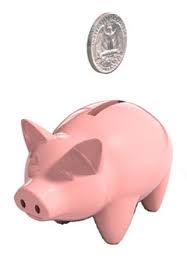 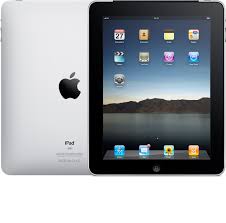 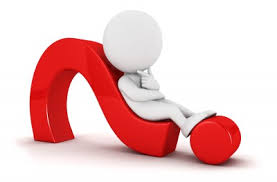 LA CONSOMMATION ET L’ÉPARGNEMISSION 1 : Comprendre la consommationDocument 1 : À quoi sert la consommation ? http://www.toupie.org/Dictionnaire/Consommation.htmLa consommation est l'utilisation de biens et de ressources dont on ne peut se servir qu'en les détruisant ou en les transformant :--pour la satisfaction des besoins ou des désirs de l'homme. C'est la consommation finale (Ex : la consommation d'eau, de nourriture)--pour la réalisation d'autres produits ou services dans les entreprises. C'est la consommation intermédiaire (Ex : la consommation de matières premières, l'énergie...).La consommation se distingue de l'investissement qui a une pérennité et une finalité de production. Pour les ménages, la comptabilité nationale ne compte en investissement que l'achat d'un logement et son entretien ; les biens durables, comme un téléviseur, un meuble ou un vêtement, sont considérés comme consommés.Devant l'impossibilité de mesurer leur utilisation effective par les particuliers, c'est l'achat des biens et services qui est pris en compte pour mesurer la consommation dans les analyses économiques. Son évolution dans le temps est considérée comme l'un des facteurs majeurs de la conjoncture économique.La comptabilité nationale distingue :--la consommation marchande--la consommation non marchande : autoconsommation, biens collectifs (hôpitaux, écoles, services publics...)Par extension, la consommation désigne la part des revenus des ménages qui n'est pas épargnée (la propension à consommer). Pour l'économiste John Maynard Keynes (1883-1946), la propension à consommer diminue au fur et à mesure que les revenus augmentent (augmentation du taux d'épargne). Il en déduit la nécessité d'une redistribution de ressources en faveur des catégories sociaux-économiques à faible revenu qui ont une forte propension à consommer, seules capables d'engendrer la relance économique par leur consommation.À partir du document 1, complétez le schéma suivant :Mission 2 : Découvrir les déterminants économiques et non économiques de la consommation D’après vos recherches, vous vous apprêtez à faire de la consommation intermédiaire. Mais comment se déterminent les choix de consommation ? Document 2 : Vidéo - http://www.francetvinfo.fr/economie/votre-argent/video-consommation-l-evolution-des-prix-depuis-trente-ans_803305.html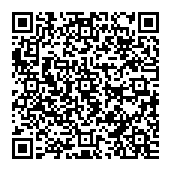 Quels sont, selon vous, les facteurséconomiques, les éléments, qui déterminent, qui influencent, vos choix de consommation ?Déterminant 1 :Déterminant 2 :Déterminant 3 :Pourquoi, Tom pourrait reporter ou annuler certains achats ?Quelle est la signification des lignes grisée ? Que cela signifie-t-il ?Document 3 : Publicité iPhone 5 : https://www.youtube.com/watch?v=6X-Gc4MjuCMDocument 4 : Quelles sont les marques préférées des Français?MARGOT ZIEGLER | CONSOMMATEURS, MARKETING & CONSO, CLASSEMENTPUBLIÉ LE 29/01/2015Une étude sur les marques préférées des Français en 2014 vient d’être publiée, à l’occasion de la sortie du Grand livre des Marques prévue pour octobre 2015. LSA vous dévoile en avant-première les résultats de ce sondage réalisé par Toluna, analyse d'experts à l'appui. Voici le classement complet pour la grande distribution, catégorie par catégorie.Le "Grand livre des Marques", dont la parution est prévue pour octobre 2015, et Toluna présentent une étude sur les marques préférées des Français en 2014.Les Français apparaissent fidèles et empathiques envers les marques en 2014, d'après l’étude* réalisée par Toluna et le Grand livre des Marques. Alors que les marques alimentaires et de boissons séduisent plus de 55% des Français, celles des banques et des assurances emportent moins de 20% des suffrages...Etonnant ? Pas tant que cela, selon Charles Lepeu, directeur de la publication du Grand livre des Marques, et Phlippe Guilbert, directeur général de Toluna (lire l'interview ci-dessous). Dans un contexte morose, les consommateurs cherchent des plaisirs simples, de la convivialité et du réconfort. Des valeurs que les marques alimentaires véhiculent davantage que les banques ou les assurances, plus austères, voire anxiogènes...Et la marque préférée des Français est…Lu ! La marque de biscuits garde sa place de Numéro 1 au classement des marques préférées des Français. Arrivent en seconde place Panzani, puis Danette. Des marques "refuge" pour les consommateurs. Pour rappel, en 2012, date de la précédente étude, Yoplait se positionnait en seconde place et Google en troisième place. Voici le podium 2014 par secteur :- Alimentation : Lu, Panzani, Danette- Boissons : Cristalline, Tropicana et Evian- Entretien :  Mr Propre, Cif et St Marc- Hygiène-beauté-santé : Nivea, Le petit Marseillais et Philips- Habillement-Mode : Levi's, Dim, Ray-Ban- Sport : Adidas, Nike, Puma- Loisirs : M6, Monopoli, DisneyQuels sont, selon vous, les facteursnonéconomiques, les éléments, qui déterminent, qui influencent, vos choix de consommation ?Déterminant 1 :Déterminant 2 :Déterminant 3 :Déterminant 4 :Grâce à quel(s) facteur(s) Tom a fait des choix non économiques de consommation ?Mission 3 : Comprendre l’épargneDocument 1 : Vidéo : Dr CAC https://www.youtube.com/watch?v=4OAtAI1Z3b4Document 2 : Évolution du taux d’épargne des ménages en 2015.InseeTaux d'épargne des ménages en 2015Document 3 :  Les déterminants de l’épargne des ménagesDictionnaire d’économie et de sciences sociales - HATIERDéfinissez l’épargne des ménagesQuels sont les différents types d’épargne ? Expliquez---Qu’est-ce que, selon vous l’épargne financière ? À quoi sert-elle ?Quelle différence faites-vous entre « taux d’épargne » et « taux d’épargne financière » ? Pourquoi ?Selon le schéma, quels sont les déterminants de l’épargne favorables et défavorables ? Classez-les en deux colonnes.À partir de quel déterminant principal, l’épargne est-elle possible ?VOTRE PLAN DE CONSOMMATION (à faire en TD)Mission 1/ Caractériser sa consommationMission 2/ Identifier les déterminants de la consommationEn fonction de quels critères allez-vous choisir l’iPad ?Classez-les dans l’ordre de vos préférencesMission 3/ Identifier les déterminants de l’épargneQualifiez les éléments qui vont influencer vos choix d’épargne. Classez-les par catégoriesMission 4/ AppliquerDans le ficher Excel déposé à votre attention, vous trouverez un tableur dans lequel vous devrez élaborer votre budget et expliquer ce que cela représente par rapport au prix de l’iPad (coefficient)1STMG ÉCONOMIETHÈME 3 : Comment les ménages décident-ils d’affecter leur revenu ?CHAPITRE 7L’ARBITRAGE ENTRE CONSOMMATION ET ÉPARGNEObjectifsIdentifier les composantes de la consommation et de l’épargneCaractériser la notion d’arbitrage2011AgriculteursArtisans, commerçants, chefs d'entrepriseCadresProfessions intermédiairesEmployésOuvriersRetraitésAutres inactifsEnsembleProduits alim. et boissons20,714,813,215,015,617,019,917,416,4Boissons alcoolisées et tabac3,22,92,22,73,34,03,03,63,0Habillement et chaussures3,95,75,75,75,75,53,45,35,0Logement, eau, gaz, électricité et autres combustibles10,211,813,314,717,617,416,623,115,7Meubles, articles de ménage et entretien courant de la maison6,46,86,75,35,04,96,74,55,9Santé1,61,51,71,61,81,62,31,81,8Transports19,820,517,519,417,318,615,012,217,4Communications3,73,32,63,34,13,82,94,13,3Loisirs et culture8,010,411,89,88,57,99,57,99,6Enseignement0,71,21,10,50,70,40,13,10,7Restauration et hôtels4,37,29,87,56,45,24,36,26,6Biens et services divers (1)17,513,714,414,314,013,816,510,814,7Dépense totale (2)100,0100,0100,0100,0100,0100,0100,0100,0100,0en %Taux d'épargne (1)Taux d'épargne financière (2)Taux d'investissement en logement (3)200014,86,08,9200115,36,28,8200216,36,98,9200315,65,99,2200415,85,49,5200514,54,19,9200614,64,010,5200715,14,410,7200815,04,210,6200916,27,19,1201015,86,59,2201115,66,19,3201215,15,69,22013 (r)14,35,09,12014 (r)14,45,28,8201514,55,58,6Caractéristiques de la consommation iPadConsommation immédiate ou différéeDéfinition de l’argent non utilisé pour l’achat